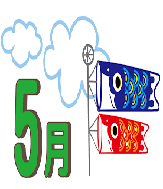 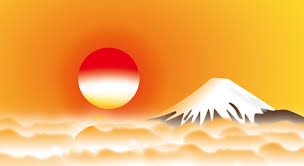 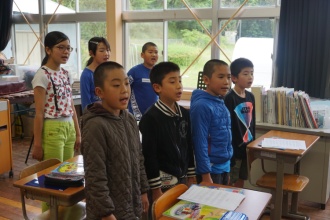 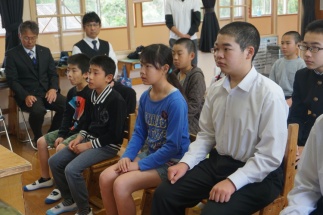 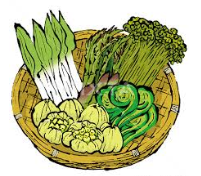 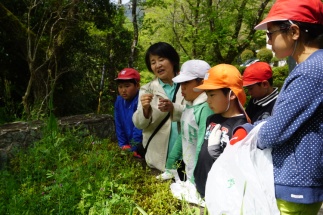 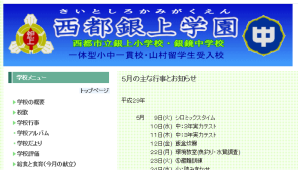 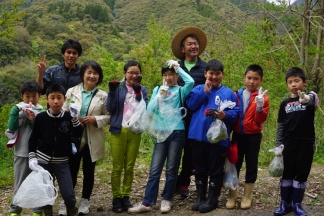 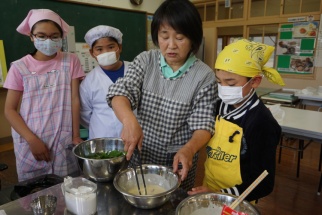 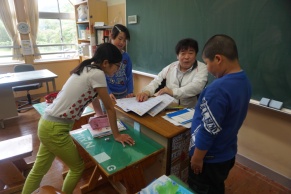 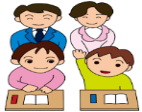 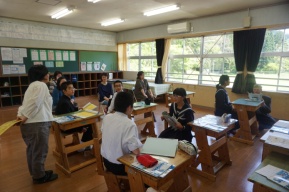 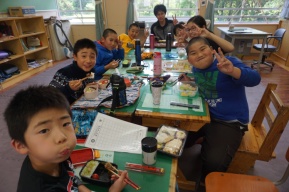 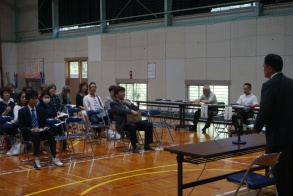 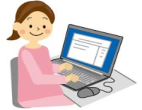 ５ 月 ・ ６ 月 の 主 な 行 事 ５ 月 ・ ６ 月 の 主 な 行 事 5月　２１日（火）　避難訓練(不審者対応)　２４日（金）　発電所見学（小学生）　２８日（火）　プール清掃　３１日（金）　春の遠足（小学生）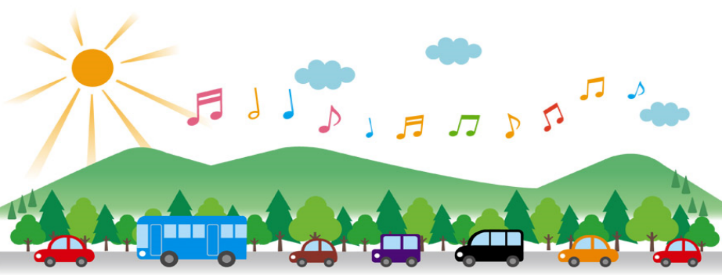 6月５日（水）　龍房教室交流会・耳鼻科検診６日（木）　眼科検診８日（土）～９日（日）地区中体連（中学生）１２日（水）土砂災害防止教室１３日（木）歯科検診１８日（火）～１９日（水）実力テスト（中３）２１日（金）参観日・ふれあい給食・学校保健委員会２７日（木）～２８日（金）第１回定期テスト（中学校）